Cumbria Prayer Diary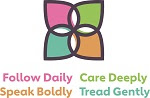 May 2022Praying with our fellow Christians in Cumbria, together with our link dioceses of Northern Argentina, Stavanger and ZululandPrayer Diary Editor AdvertThe Ecumenical Prayer Diary is produced on a monthly basis online.  It is well used by many churches.  For the last twelve years, I have edited the prayer diary. The role of the editor is to create the framework of the prayers. The actual prayer intentions are collated from a number of sources.  The prayer diary itself is produced by Sarah Marshall-Ellison and therefore the editor has oversight but there is no need to do any word processing. I am happy to discuss the role with anyone who is interested.  Please contact me via my email – Cameron.butland@carlislediocese.org.ukFor full information of the Anglican Communion please visit https://www.anglicancommunion.org/resources/cycle-of-prayer.aspxIf you wish to have a physical copy sent to you please let Sarah Marshall-Ellison know via email Sarah.Marshall-Ellison@carlislediocese.org.ukAt the end of the prayer diary are three prayers for: Peace in Ukraine, Pandemic Prayer and Vision Prayer.Week Seventeen Theme – Barrow Mission CommunitySunday 1st May – Easter 3MC – Hartington Street, Trinity Centre, Beacon Hill, Ramsden Street, Barrow Network Youth Church, Vickerstown, St Mary’s, St Aidan’s, St George’s, St Mark’s, St John’s, St James, St Francis, St Paul’s, Salvation ArmyCoronavirus – for our local medical professionals, for all who nurse in the community, for MacMillan and Marie Curie nurseries, our local GPs and carersVision - Pray for all in our local community who care for someone else, the practical acts of kindness and generosity and loveWorld Church - Philip and James, ApostlesThe Episcopal Church in the PhilippinesMonday 2nd MaySt Philip and St JamesSt Philip and St James appear in the gospels as disciples of Jesus.  They appear only briefly in the gospels, Philip asks a question of Jesus at the last supper and to distinguish him from James the brother of John, he is known as James the Less.  The two of them are regarded as evangelists in the Orthodox Church in modern Turkey and around the Black Sea.MC - pray for us as we seek to develop a sustainable and strategic leadership rhythm, with clergy and ministry staff meeting for encouragement, prayer and discussion, and working closely with a wider lay group. Pray for those who are new to their roles to settle in well.World Church - The Diocese of West Lango – The Church of the Province of Uganda Tuesday 3rd MayMC – pray for Andy Ward, NYC minister, as he works with others to launch a Youth Alpha. Pray for ‘Who Let The Dads Out?’ at St Paul’s Church. Pray for our ‘Open The Book’ teams who work with 15 schools - pray for new team members.World Church – The Diocese of Langtang – The Church of Nigeria (Anglican Communion) (Jos Province) Bishop James – attending the Bishop Leadership Team residential at Rydal HallWednesday 4th MayEnglish Saints of the Reformation – today we remember all those who lost their lives on all sides of the Reformation and repent of our disunity as a church.MC - give thanks for various chaplaincy opportunities, including at Barrow Raiders and developing opportunities at BAE Systems. Give thanks for Anna Chaplaincy, which serves older people.World Church - The Diocese of Lebombo – The Anglican Church of Southern Africa Bishop James – attending the Bishop Leadership Team residential at Rydal HallThursday 5th MayMC - pray for Opa Geibel, newly appointed Barrow Pioneer Enabler, as together we seek to grow disciples of Jesus in Barrow in the 16-30s demographic.World Church - The Diocese of Leeds – The Church of England (York Province) Bishop James – attending the Bishop Leadership Team residential at Rydal HallFriday 6th MayMC - pray for a way forward as we discern an administrative structure for our churches that doesn’t overwhelm smaller congregations but frees people up for ministry and mission.World Church - The Diocese of Leicester – The Church of England (Canterbury Province) Saturday 7th MayMC - pray for wisdom as we audit and evaluate buildings, existing ministry and services, and allocation of clergy.  Pray we would be wise, courageous and expectant as we seek the growth of God’s kingdom in Barrow.World Church - The Diocese of Lesotho – The Anglican Church of Southern AfricaWeek Eighteen Theme – Beacon Mission CommunitySunday 8th May – Easter 4Julian of Norwich - Julian of Norwich was an English anchoress and an important Christian mystic and theologian. Her Revelations of Divine Love, written around 1395, is the first book in the English language known to have been written by a woman. Julian was also known as a spiritual authority within her community, where she also served as a counsellor and advisor.MC – St Oswald, Burneside with St Mary Longsleddale; St John the Evangelist, Grayrigg; St George, Kendal; St John the Baptist, Skelsmergh; St Thomas, SelsideCoronavirus – for our local health officials and those who continue to monitor the effects of the pandemicVision – for the care of our local environment and for our stewardship of God’s creationWorld Church - Eglise Anglicane du RwandaMonday 9th MayMC – Please pray for our Churchwardens, Worship Leaders, Lay Reader, Priest in Charge Rev Tricia Rogers and supporting clergy and for all those considering vocations as we seek to consolidate and grow our Mission Community.PiWM – for the diocesan visit to our link diocese of Stavanger, for Bishop Anne Lise and our links with the Norwegian Lutheran ChurchWorld Church – The Diocese of Lexington – The Episcopal Church (IV (4) Province) Bishop James – attending the House of Bishops in YorkTuesday 10th MayMC – please pray for the Grayrigg Ladybirds, their leaders and children, that together they may learn more about Jesus. For our three Church schools, Burneside, Grayrigg and Selside and their Headteachers.World Church – The Diocese of Liberia – The Church of the Province of West Africa (West Africa Province) Wednesday 11th MayMC – please pray for our weekly St George’s Community Hub, and the soup lunches at St Oswald’s Burneside.  That those who join us for lunch may find a listening ear and learn more of the love of God and His purpose for their lives.PiWM – for Andy Smith and his visit to the Norwegian Mission Society, for the NMS chair Helga GardWorld Church - The Diocese of Lichfield – The Church of England (Canterbury Province) Thursday 12th MayGregory Dix – Abbot of Nashdom and inspiration of the Parish Communion movement, he is widely credited with the Holy Communion becoming the main Sunday service in the Church of England from the 1950s.MC – please pray for the Alpha course, starting on April 27th, run jointly with Kendal Methodists.  That all those attending may find a deepening of faith.  Also, that the St George’s Community Hub may develop and grow into a worshipping community.PiWM – for the diocesan pilgrimage at Jaeran with the Stavanger pilgrimage groupWorld Church - The Diocese of Limerick & Killaloe – The Church of Ireland (Dublin Province) Friday 13th MayMC – please pray that we may look to see where God is already working in our communities and be eager to join in with His work.  That we may be less centred on individual church buildings but look to see how we can share together as a Mission Community.PiWM – for the meeting of the Bishop, Area Deans and Diocesan Council with the visit of the diocesan team in StavangerWorld Church - The Diocese of Lincoln – The Church of England (Canterbury Province) Saturday 14th MaySt Matthias the Apostle - after the death of Judas, the disciples elected another to make up The Twelve, after prayer and drawing lots, Matthias was elected (Acts 1.21-26).  MC - please pray for all those starting the Pastoral Visitor Training course.  That we may be able to reach more members of our communities who are lonely or who are in need.World Church – The Diocese of Litoral Ecuador – The Episcopal Church (IX (9) Province) Bishop James – attending the Carlisle Cathedral CouncilWeek Nineteen Theme – Christian Aid WeekSunday 15th May – Easter 5Christian Aid – pray for all who are preaching for Christian Aid Week todayCoronavirus – for all those suffering from the effects of the pandemic worldwide and for the limited health care resources in many parts of the worldVision – that we might follow daily as Christ’s disciples and seek to support our sisters and brothers through Christian AidWorld Church – The Scottish Episcopal ChurchBishop James – installing new Lay Canons in the CathedralMonday 16th MayChristian Aid – pray for God’s blessing on all Christian Aid Week envelopes – that they may be filled!World Church – The Diocese of Liverpool – The Church of England (York Province) Bishop James – for the Bishop’s Leadership Team meeting at Bishop’s House KeswickTuesday 17th MayChristian Aid – pray for all who will walk to raise funds for Christian Aid WeekWorld Church – The Diocese of Liwolo – The Province of the Episcopal Church of South Sudan (Cantral Equatoria Province) Wednesday 18th MayChristian Aid - pray that the Christian Aid Week devotional will encourage manyWorld Church – The Diocese of Llandaff – The Church in Wales Bishop James – attending the DBFThursday 19th MaySt Dunstan - (909 – 19 May 988) was an English bishop.  He was successively Abbot of Glastonbury Abbey, Bishop of Worcester, Bishop of London and Archbishop of Canterbury, later canonised as a saint. His work restored monastic life in England and reformed the English Church.Christian Aid - pray for success and fun at all Christian Aid Week eventsWorld Church - The Missionary Diocese of Lodwar – The Anglican Church of Kenya Friday 20th MaySt Alcuin – also called Ealhwine, Alhwin or Alchoin – was an English scholar, clergyman, poet and teacher from York, Northumbria. At the invitation of Charlemagne, he became a leading scholar and teacher at the Carolingian court, where he remained a figure in the 780s and '90s.Christian Aid - pray that the Christian Aid Week story will inspire many to giveWorld Church - The Diocese of Lokoja – The Church of Nigeria (Anglican Communion) (Lokoja Province) Saturday 21st MaySt Helena – the mother of Emperor Constantine the Great, his mother Helena was secretly a Christian and after the Edict of Milan in 313 AD travelled widely to locate the holy sites mentioned in the books of the New Testament.  Helena identified the place of Jesus’ death and resurrection and began the construction of the Church of the Holy Sephulcre.Christian Aid - pray for wisdom and clarity for all who will work in the Christian Aid Week help centreWorld Church – The Diocese of Lomega – The Province of the Episcopal Church of South Sudan (Cantral Equatoria Province) Bishop James – attending Cumbria Rural Choirs Festival at the CathedralWeek Twenty – Partnership in World Mission and Thy Kingdom ComeSunday 22nd May – Easter 6PiWM – for the projects being supported by the Bishop’s Harvest Appeal, for Bishop Peter in chairing the PIWM group and all its membersCoronavirus – for the worldwide vaccination programme for the work of WHO and all UN agencies is tackling the pandemicVision – for the preparations for Thy Kingdom Come, and for those who we pray for at this time in a local community to know Jesus in their lives and to come to faithWorld Church - Church of the Province of South East AsiaMonday 23rd MayPiWM – for our local Christian Aid representatives in the county and Tim Burdon in his co-ordinating roleWorld Church - The Diocese of London – The Church of England (Canterbury Province) Tuesday 24th MayJohn and Charles Wesley – are best remembered as the founders of worldwide Methodist church, despite both remaining members of the Church of England throughout their lives. On this day in 1745 they attended St Aldgate’s Church, and during the service were inspired and motivated to begin their mission within England.PiWM – for our three link dioceses of North Argentina, Stavanger and Zululand, their link chairs and groupsWorld Church – The Diocese of Long Island – The Episcopal Church (II (2) Province) Wednesday 25th MayThe Venerable Bede - Bede, also known as Saint Bede, Venerable Bede, and Bede the Venerable, was an English monk at the monastery of Jarrow.  Bede completed some 40 works in his busy life, none more important than History of the English Church.PiWM - for the missionary organisations CMS, Mothers’ Union and USPG, for our diocesan representatives and all the parishes that support of these organisationsWorld Church - The Diocese of Los Angeles – The Episcopal Church (VIII (8) Province) Thursday 26th May - Thy Kingdom ComeAscension Day - the fourth holiest day in the Church’s Year, the celebration of ‘Jesus the man’ going to be with God.  This festival completes Christmas, God who comes to live a human life now brings his humanity back into the Trinity.St Augustine of Canterbury - Pope Gregory sent him on a mission to evangelise the Anglo-Saxons.  After a dramatic meeting in 597 on the Isle of Thanet, King Ethelbert of Kent gave the monks an old Roman church in Canterbury.  Thy Kingdom Come – for this year’s programme of prayer, for Andrea and Pete Ward in their co-ordination of this year’s prayer resourcesWorld Church - The Diocese of Louisiana – The Episcopal Church (IV (4) Province) Friday 27th MayThy Kingdom Come – for prayers taking place locally and those encouraging prayers in our communityWorld Church - The Diocese of Western Louisiana – The Episcopal Church (VII (7) Province) Saturday 28th MayThy Kingdom Come – for those who are being prayed for at this time and for all who are being drawn close to the faith and God’s KingdomWorld Church – The Diocese of Luapula – The Church of the Province of Central Africa Week Twenty One – The Queen’s Platinum Jubilee and Thy Kingdom ComeSunday 29th May – Ascension SundayPrayer for Thy Kingdom Come Almighty God,
your ascended Son has sent us into the world
to preach the good news of your kingdom:
inspire us with your Spirit
and fill our hearts with the fire of your love,
that all who hear your Word
may be drawn to you,
through Jesus Christ our Lord. AmenThy Kingdom Come - that the Church may be one in serving and proclaiming the gospel, we pray: Your kingdom come.Coronavirus – for the Commonwealth and the many nations badly affected by the pandemicVision – giving thanks for the example of faith shown by Her Majesty the Queen and for her years of faithful serviceWorld Church - The Church of South IndiaMonday 30th MayJosephine Butler – (13 April 1828 – 30 December 1906) was an English social reformer in the Victorian era. She campaigned for women's suffrage, the right of women to better education, the abolition of child prostitution, and an end to human trafficking of young women and children into prostitution.Thy Kingdom Come - that the Church may be generous in giving, faithful in serving, bold in proclaiming, we pray:
Your kingdom come.World Church - The Diocese of Lucknow – The (united) Church of North India Tuesday 31st MayThe Visitation - the story of the visitation by Mary to her cousin Elizabeth is the first account of Mary’s child being recognised as the Christ.  (Luke 1:39-56)Thy Kingdom Come - that the Church may welcome and support all whom God calls to faith, we pray: Your kingdom come.World Church – The Diocese of Lui – The Province of the Episcopal Church of South Sudan (Amadi Province) Wednesday 1st JuneJustin MartyrThy Kingdom Come - that we may be bold to speak the word of God while you stretch out your hand to save, we pray: Your kingdom come.World Church - The Diocese of Lusaka – The Church of the Province of Central Africa Thursday 2nd JuneCelebration of the Queen’s Platinum JubileeJubilee – for the celebration of the seventy years of Her Majesty the Queen’s reign as Head of State, giving thanks for all she has given to the life of our nationThy Kingdom Come - that all who serve the gospel may be kept in safety while your word accomplishes its purpose, we pray: Your kingdom come.World Church - The Lusitanian Church – Extra Provincial to the Archbishop of Canterbury Friday 3rd JuneJubilee – for the local celebrations of the Platinum Jubilee, for all street parties and paradesThy Kingdom Come - that all who suffer for the gospel may know the comfort and glory of Christ,
we pray: Your kingdom come.World Church – The Diocese of Luweero – The Church of the Province of Uganda Bishop James – attending the National Thanksgiving Service at St Paul’s CathedralSaturday 4th JuneSt Petroc - The earliest Life of Petroc states that he was the son of an unnamed Welsh king.  He made a pilgrimage to Rome, returning to Cornwall to a monastery which he was himself the founder, at a place since called Petrocs-Stow, now Padstow.Jubilee – for the events taking place this weekend to mark the platinum Jubilee and for the celebrations across the CommonwealthThy Kingdom Come - That the day may come when every knee shall bow and every tongue confess that Jesus Christ is Lord, we pray: Your kingdom come.World Church – The Diocese of Northern Luzon – Philippines Prayer for Peace in UkraineLord Jesus you are the Prince of Peace,look upon our divided worldto be with those who are victims of violence.We pray for the people of Ukraineand all who have been subjected to the cruelty of others.Help us to know the gift of your peacein the power of your Spirit andwe ask you to soften the heartsof those who can stop the fighting.Creator God we ask for your aid as your children of lightliving in the darkness of our world. AmenPandemic PrayerLoving God, as your Son healed the sick and brought good news to the needy be with us this day.Loving Jesus as you taught us to‘Do unto others as you would have them do to you’Be with all the medical staff this day.Loving spirit, your gift is healing,Bring your healing fire to our homes, our hospitals and our county,But most of all, be with us this day. AmenVision PrayerLiving Lord, as we offer to you our common life,refresh our vision that we may know your willand seek to follow in all your ways.May we follow daily as your disciples,care deeply for one another in community,speak boldly your gospel word of love,and tread gently as faithful stewards of your goodness.We ask this in the power of your holy name,Creator, Redeemer and Sustainer of our lives, today and for ever. Amen